NTS, Norra Tynningö SamfällighetsföreningMedlemsinformation 22021-11-24Nu är det dags för ljusslingor och adventsstakar som lyser upp i mörkret.NTS styrelse (det är vi som ansvarar för Tynningösundsvägen bl a) har nu haft sitt sista sammanträde för året.Vi har avtal om snöröjning och sandning med ett företag på ön, så att vägarna blir framkomliga under vintern. I de sista höstarbetena i trädgården inför vinter och vår, ber vi er kontrollera att häckar och buskar har ett bra säkerhetsavstånd från vägrenar och korsningar. Det som gäller är 2 m från vägkant, kvistning upp till 4,6 m över vägytan. Vi har skickat ut önskemål om att få använda er e-post för information och fakturering. Majoriteten har nu skickat in sitt medgivande. Stort tack alla! Påminner er som är kvar – det underlättar kolossalt om vi kan använda e-post framöver. Skicka gärna ett samtyckes-mail direkt till nts.kassor@tynningo.seGDPR – Vad har NTS för policy för registrerade personuppgifter? NTS registrerar fastigheter, adress, namn, mobilnummer, e-post. Registrerade uppgifter kommer endast att användas för information, kallelser, fakturering och dyl som har med NTS verksamhet att göra. Medlemsregistret har uppdaterats och ska nu vara korrekt. Glöm inte att informera när det sker förändringar, som t.ex. ny ägare, ändrad adressVi har fått frågor om olika ansvarsområden och kostnader och försöker därför reda ut de viktigaste områdena. Tynningövägen är en av Trafikverkets, TRV:s allmänna vägar. Tynningösundsvägen däremot är en enskild väg som NTS ansvarar för. 1983 fastställdes av domstol NTS oansvarsområde och omfattning. Beslutet är bindande för alla uppräknade fastigheter, som ska bidra till att sköta aktuella vägar, bryggor och områden.TRV ansvarar numera för bilfärjan. Region Stockholm, som äger SL och Waxholmsbolaget, ansvarar för kollektivtrafiken (både buss och båt) inom regionen. Dessutom tillkommer kommunala kostnader för sophämtning och slamtömning som Vaxholms kommun tecknar avtal för och tar betalt av oss fastighetsägare för.Nästa styrelsemöte är 2022-01-15. Har ni frågor och synpunkter till styrelsen – skicka gärna via nts.sekreterare@tynningo.se, nts.ordforande@tynnigno.se eller nts.kassor@tynningo.seFrån oss alla till er alla -En riktigt god jul och ett gott nytt Tynningö-årNorra Tynningö SamfällighetsföreningSTYRELSEN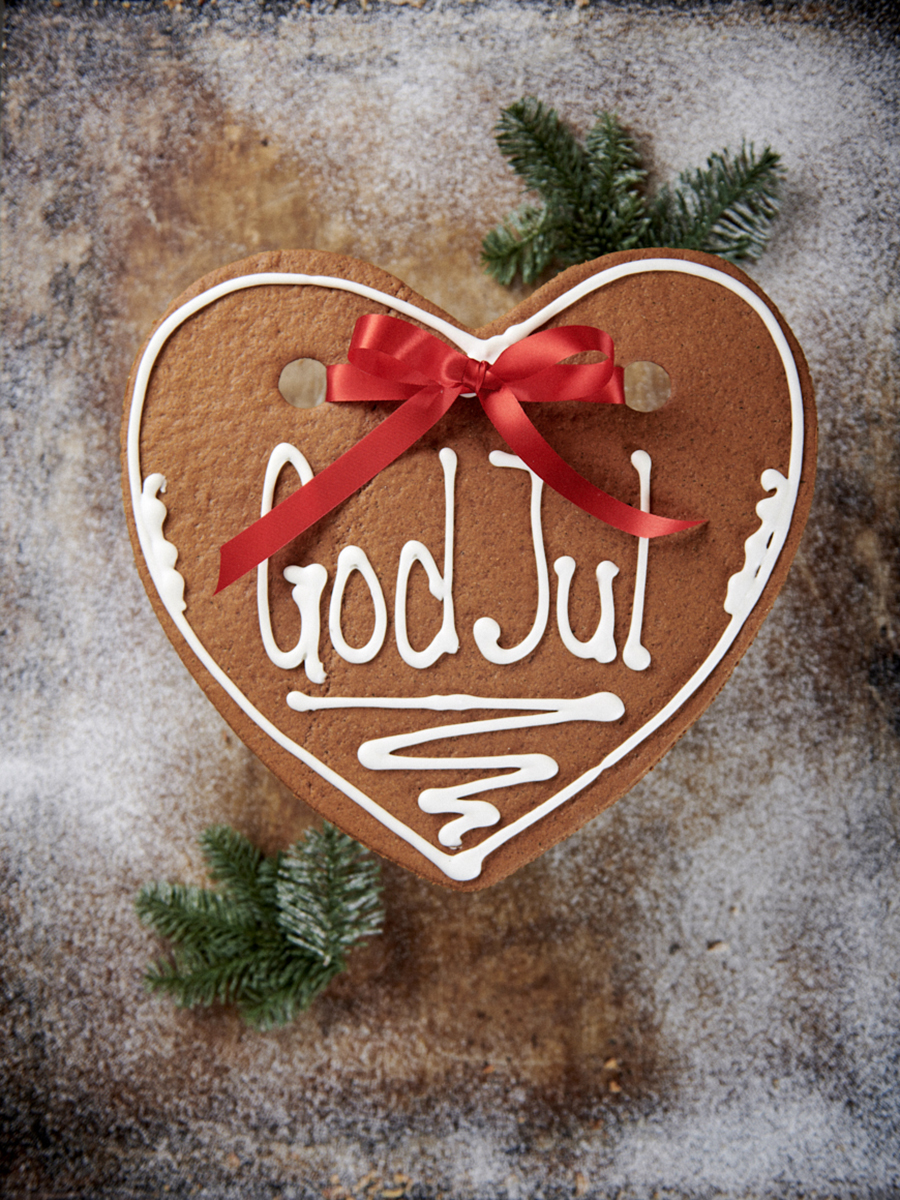 